Сиромаштво и социјална неједнакост, 2016.Анкета о приходима и условима живота (The Survey on Income and Living Conditions – SILC) спроведена је по четврти пут у Републици Србији 2016. године. Циљ овог истраживања је да се прикупе подаци ради израчунавања индикатора о сиромаштву, социјалној искључености и условима живота. Спровођење истраживања је од посебног значаја, имајући у виду да је засновано на стандардизованој методологији за све државе чланице Европске уније. Истраживање се спроводи једном годишње. Према добијеним резултатима, стопа ризика од сиромаштва (ова лица нису нужно сиромашна, већ само имају већи ризик да то буду) износи 25,5%. При томе, стопа ризика од сиромаштва или социјалне искључености (ова лица су у ризику од сиромаштва или су изразито материјално депривирана или живе у домаћинствима веома ниског интезитета рада) у 2016. години износи 38,7%.Праг ризика од сиромаштва (релативна линија сиромаштва) у 2016. години износи 15.416,00 динара просечно месечно за једночлано домаћинство. За домаћинства с двоје одраслих и једним дететом старости до 14 година праг ризика од сиромаштва је 27.748,82 динара, док је за четворочлано домаћинство с двоје одраслих и двоје деце старости до 14 година овај праг 32.373,63 динара.Посматрано према старости, лица 18‒24 годинe највише су изложена ризику од сиромаштва (32,7%), као и лица млађа од 18 година (30,2%). Најнижу стопу ризика од сиромаштва имају особе старије од 65 година (19,1%).Највишу стопу ризика од сиромаштва имају лица у домаћинствима која чине две одрасле особе с троје или више издржаване деце, 49,8%, затим лица млађа од 65 година која живе у једночланим домаћинствима, 40,1%. У зависности од радног статуса, код лица старих 18 и више година, најизложенија ризику од сиромаштва су незапослена лица (48,0%), док је најнижа стопа ризика од сиромаштва код запослених код послодавца (9,0%). Код самозапослених лица ова стопа износи 32,4%. Стопа ризика од сиромаштва код пензионера је 15,4%.Графикон 1. Основни показатељи сиромаштва и социјалне искључености, %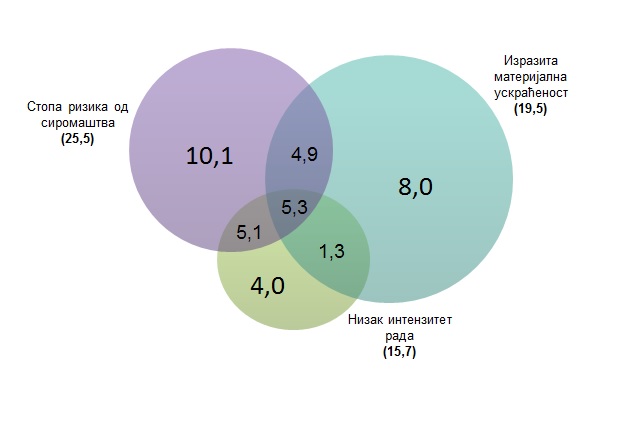 Табела 1. Показатељи релативног сиромаштва и неједнакости,Табела 2. Стопа ризика од сиромаштва по полу и старости, %Табела 3. Стопа ризика од сиромаштва према типу домаћинства, %Табела 4. Стопа ризика од сиромаштва према најчешћем статусу на тржишту рада и полу                                        (за особе старости 18 и више година), %Табела 5. Дисперзија око прага ризика од сиромаштва, %Табела 6. Показатељи материјалне ускраћености, %МЕТОДОЛОШКА ОБЈАШЊЕЊАТериторијални обухват: Анкета се спроводи на територији Републике Србије, а обрадом се обезбеђују подаци за Републику Србију (укупно) и за регионе: Београдски регион, Регион Војводине, Регион Шумадије и Западне Србије и Регион Јужне и Источне Србијe. Републички завод за статистику од 1999. године не располаже појединим подацима за АП Косово и Метохија, тако да они нису садржани у обухвату података за Републику Србију (укупно). Узорак: У Анкети је примењен двоетапни стратификовани узорак с пописним круговима као примарним и домаћинствима као секундарним јединицама избора. Од укупног броја домаћинстава предвиђених за анкетирање у четвртом таласу (6.366 домаћинства), анкетирано је 5.554 домаћинстaвa (87,2%), односно 15.057 лица старих 16 и више година.Јединице посматрањa су изабрана домаћинства, према плану узорка, било да је реч о самачким или вишечланим домаћинствима, као и сви чланови домаћинства старости 16 и више година. Колективна домаћинства нису предмет ове анкете. Под домаћинством се подразумева свака породична или друга заједница лица која заједно станују и заједнички троше средства за подмиривање основних животних потреба (исхрана, становање и сл.), без обзира на то да ли се сви чланови стално налазе у месту где је настањено домаћинство или неки од њих привремено бораве у другом месту у земљи или у иностранству због рада, школовања или неког другог разлога. Колективна (институционална) домаћинства су нпр. манастири, домови за смештај деце без родитељског старања, студентски домови, војни објекти, интернати, заводи за извршење заводских санкција и мере притвора и сл. Референтни период за прикупљене податке који се односе:на приходе је 12 месеци у претходној календарској години – 2015. година за трећи талас,на материјалну ускраћеност је тренутак анкетирања – 2016. година за трећи талас. Еквивалентни приход је укупни расположиви приход домаћинства равномерно расподељен међу члановима домаћинства према модификованој скали еквиваленције OECD (Organisation for Economic co-operation and Development). Према овој скали, први одрасли члан домаћинства добија вредност 1, остали одрасли чланови стари 14 и више година вредност 0,5 и деца испод 14 година вредност 0,3. Приход домаћинства не укључује приход у натури.Праг ризика од сиромаштва (релативна линија сиромаштва) представља 60% медијане националног еквивалентног прихода и изражава се у динарима.Стопа ризика од сиромаштва представља удео лица чији је еквивалентни приход мањи од релативне линије сиромаштва. Ова лица нису нужно сиромашна, већ само имају већи ризик да то буду.Релативни јаз ризика од сиромаштва представља разлику између прага ризика од сиромаштва и медијане еквивалентног прихода лица која су испод прага ризика од сиромаштва.Квинтилни однос (С80/С20) пореди укупан еквивалентни приход горњег приходног квинтила (20% становништва с највишим еквивалентним приходом) са укупним еквивалентним приходом доњег приходног квинтила (20% становништва с најнижим еквивалентним приходом).Ђини коефицијент представља меру неједнакости расподеле прихода. Вредност овог коефицијента се креће у интервалу од 0 до 1, где 0 представља савршену једнакост, тј. свe особе у друштву имају једнак приход. Како се вредност коефицијента повећава, тако се и приходна неједнакост такође повећава.Стопа трајног ризика од сиромаштва представља проценат лица која су у ризику од сиромаштва у текућој години и која су у најмање две од три претходне године била у ризику од сиромаштва.Најчешћи статус на тржишту рада односи се на најчешћи статус активности лица, тј. на статус активности лица у коме је оно провело најмање седам месеци током референтног периода и рачуна се за особе старости 18 и више година.Дисперзија око прага ризика од сиромаштва показује осетљивост процењене стопе ризика од сиромаштва на избор прага сиромаштва – 40%, 50%, 70% медијане националног еквивалентног прихода. Материјална ускраћеност домаћинства је показатељ материјалних услова који утичу на квалитет живота домаћинства.Ставке материјалне ускраћености су: немогућност домаћинства да приушти адекватно грејање,немогућност домаћинства да приушти веш-машину,немогућност домаћинства да приушти аутомобил,немогућност домаћинства да свим члановима приушти недељу дана одмора ван куће бар једном годишње,немогућност домаћинства да приушти неочекивани трошак у износу од 10.000,00 динара који би био плаћен из буџета домаћинства,немогућност домаћинства да приушти телефон,немогућност домаћинства да приушти телевизор у боји,немогућност домаћинства да приушти месо или рибу у оброку (или њихову вегетеријанску замену) сваког другог дана,кашњење са плаћањем ренте, рате за стан или другог кредита или комуналних услуга за стан у ком домаћинство борави. Стопа материјалне ускраћености је показатељ финансијске немогућности домаћинства да приушти најмање три ставке (од могућих девет претходно наведених) материјалне ускраћености.Стопа изразите материјалне ускраћености је показатељ финансијске немогућности домаћинства да приушти најмање четири ставке материјалне ускраћености.Стопа субјективног сиромаштва (могућност домаћинства да „састави крај с крајем“) представља субјективни осећај испитаника о тешкоћама са којима се суочава његово домаћинство у настојању да плаћа своје неопходне трошкове узимајући у обзир укупна примања тог домаћинства.Финансијско оптерећење буџета домаћинства трошковима становања означава у којој мери трошкови становања представљају финансијско оптерећење за домаћинство. Ови издаци укључују рату за отплату кредита, уколико је члан домаћинства власник стана до којег је дошао уз помоћ кредита, или ренту, уколико је закупац. Такође, у трошкове становања, поред комуналних услуга укључени су и издаци за услуге повезане са становањем, као и издаци за редовно одржавање стана.Интензитет рада представља број месеци у којима су сви радно способни чланови домаћинства радили у референтном периоду у односу на хипотетички број месеци у којима су чланови домаћинства могли радити. Интензитет рада може бити веома низак (0‒0,20), низак (0,20‒0,45), средњи (0,45‒0,55), висок (0,55‒0,85) и веома висок (0,85‒1). На пример, низак интензитет рада се односи на домаћинства у којима су радно способни чланови радили између 20% и 45% од укупног броја месеци у којима су могли радити током референтног периода.Стопа ризика од сиромаштва или социјалне искључености показује удео појединаца који су у ризику од сиромаштва или су изразито материјално депривирани или живе у домаћинствима веома ниског интензитета рада. Од доношења стратегије Европа 2020, овај индикатор постаје најважнији показатељ угрожености.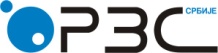 Република СрбијаРепублички завод за статистикуISSN 0353-9555САОПШТЕЊЕСАОПШТЕЊЕПД10број 087 - год. LXVII, 03.04.2017број 087 - год. LXVII, 03.04.2017Анкета о приходима и условима животаАнкета о приходима и условима животаСРБ087 ПД10 0304172013201420152016Стопа ризика од сиромаштва, %24,525,425,425,5Стопа ризика од сиромаштва пре социјалних трансфераСоцијални трансфери нису укључени у приход, %31,832,637,235,9Пензије и социјални трансфери нису укључени у приход, %51,152,555,754,9Праг ризика од сиромаштва (на месечном нивоу)Једночлано домаћинство, у РСД13.680,0013.500,0014.920,1015.416,00Домаћинство с двоје одраслих и једним дететом млађим од 14 година, у РСД24.624,0024.300,0026.856,17Домаћинство с двоје одраслих и једним дететом млађим од 14 година, у РСД24.624,0024.300,0026.856,1727.748,82Домаћинство с двоје одраслих и двоје деце млађе од 14 година, у РСД28.728,0028.350,0031.332,20Домаћинство с двоје одраслих и двоје деце млађе од 14 година, у РСД28.728,0028.350,0031.332,2032.373,63Релативни јаз ризика од сиромаштва, %36,640,337,638,1Квинтилни однос С80/С208,69,89,09,7Ђини коефицијент38,038,638,238,6Стопа трајног ризика од сиромаштва15,7201620162016полполукупномушкиженскиукупноРЕПУБЛИКА СРБИЈА 25,825,225,5Старосне групе0–17 год.--30,218–6427,424,626,018–2433,332,032,725–5425,824,525,155–6428,421,424,865 и више год.15,222,019,12013201420152016Сва домаћинства без издржаване деце21,322,921,721,5Једночлано домаћинство26,328,729,032,5Мушко29,532,934,936,2Женско24,426,125,330,0До 65 година старости28,133,633,140,165 и више година старости 24,924,926,127,2Две одрасле особе без издржаване деце 21,420,920,317,9Обе млађе од 65 година 24,624,024,121,8Бар једна стара 65 и више година18,118,117,114,6Остала домаћинства без издржаване деце19,222,219,920,1Сва домаћинства са издржаваном децом27,027,428,228,5Самохрани родитељ с једним дететом или више издржаване деце 34,233,835,440,0Две одрасле особе с једним издржаваним дететом24,919,821,022,4Две одрасле особе с двоје издржаване деце24,626,826,723,6Две одрасле особе с троје и више издржаване деце44,436,735,849,8Остала домаћинства са издржаваном децом25,828,029,329,3201620162016полполукупномушкиженскиукупноРаде 14,89,912,6  Запослени код послодавца10,27,79,0  Самозапослени33,729,232,4Не раде31,930,130,9   Незапослени50,844,948,0   Пензионери13,316,915,4   Остали неактивни29,836,734,7201320142015201640% националне медијане прихода     Стопа ризика од сиромаштва13,314,113,614,150% националне медијане прихода    Стопа ризика од сиромаштва18,419,419,419,370% националне медијане прихода    Стопа ризика од сиромаштва30,432,031,731,62013201420152016Лица која живе у домаћинству које:Не може да приушти недељу дана одмора ван куће67,268,468,562,8Не може да приушти месо или рибу у оброку сваког другог дана 
(или њихову вегетеријанску замену)30,626,124,620,3Не може да приушти неочекивани трошак у износу до 10.000 динара који би био плаћен из буџета домаћинства50,150,747,348,3Не може да приушти адекватно загревање стана18,317,115,213,3Стопа материјалне ускраћености (три ставке или више њих)44,344,140,937,4Графикон 2. Стопа субјективног сиромаштва              (Могућност домаћинства да „састави крај с крајем“), %Графикон 3. Финансијско оптерећење буџета домаћинства трошковима становања, %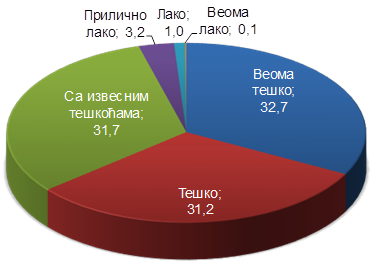 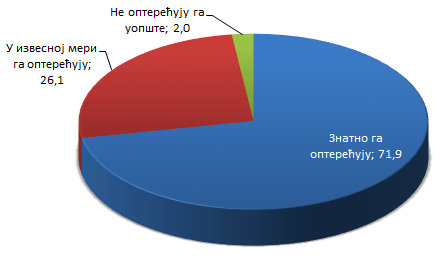 Контакт : katarina.marjanovic@stat.gov.rs;   тел.: 011/24-12-922,  локл 363Издаје и штампа: Републички завод за статистику, 11 050 Београд, Милана Ракића 5 
Tелефон: 011/24-12-922 (централа) • Tелефакс: 011/24-11-260 • www.stat.gov.rs
Одговара:  др Миладин Ковачевић, директор 
Tираж: 20 ● Периодика излажења: годишња